Name:  ___________________________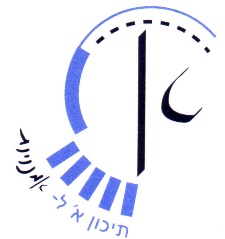 Grammar Review                           Fill in the correct forms of the verbs in brackets. Use Present Simple, Present Progressive, Past Simple, Past Progressive and future (Active). Use Present Simple, Past simple and Future Simple (Passive). Pay attention to Stative Verbs. House chores  ______________ (normally not do) by me on Saturdays, but tomorrow my room ________________ (tidy), because my friends _________________ (come) over.  Hurry! The plane ________________(take off). I ________________(not want) to miss it. No blankets __________________ (leave) for us if we wait!Teacher: When (penicillin/ discover) ____________________? Student:  It (discover) __________________ by Alexander Fleming in 1928. An accident ___________________(occur) last night near my house. A young man ___________________(hit) by a car while he ___________________(ride) his bike. The accident ___________________(see) by several witnesses. The police ___________________ (question) them now. Sara ________________ (think) that she can improve her grades. She hopes that all her problems at school ______________ (solve) somehow. She ______________ (not realize) that high marks _______________ (give) only in return for hard work. I hope she ___________________ (not throw) out of school. We are celebrating my sister's birthday in a park tomorrow.   About fifty people _______________ (invite) last week. They _______________ (tell) it would be a surprise party.Answer KeyHouse chores  _____aren’t normally done___ (normally not do) by me on Saturdays, but tomorrow my room ____will be tidied____________ (tidy), because my friends __________are coming _______ (come) over.  Hurry! The plane ________is taking off________(take off). I _______don’t want_________(not want) to miss it. No blankets ________will be left__________ (leave) for us if we wait!Teacher: When (penicillin/ discover) _______was the penicillin ______discovered_______? Student:  It (discover) _______was discovered___________ by Alexander Fleming in 1928. An accident ________occurred___________(occur) last night near my house. A young man __________was hit_________(hit) by a car while he ______________was riding_____(ride) his bike. The accident _____________was seen______(see) by several witnesses. The police _______________are questioning ____ (question) them now. Sara ______thinks__________ (think) that she can improve her grades. She hopes that all her problems at school ____will be solved__________ (solve) somehow. She _____doesn’t realize_________ (not realize) that high marks ___are given ____________ (give) only in return for hard work. I hope she ____________won’t be thrown _______ (not throw) out of school. We are celebrating my sister's birthday in a park tomorrow.   About fifty people _________were invited______ (invite) last week. They _______were told________ (tell) it would be a surprise party.Name:  ___________________________Grammar reviewFill in the correct forms of the verbs in brackets. Use Present Simple, Present Progressive, Past Simple, Past Progressive and future (Active). Use Present Simple, Past simple and Future Simple (Passive). Pay attention to Stative Verbs. Sausages ________________(make) of meat which _________________(stuff) into a form. The origin of this food _______________(not know).  Teacher: When (mobile phones/ invent) ____________________? Student:  They (invent) __________________ in1984.  A lot of money _______________(spend) on vitamins in the USA. They ________________(buy) by people who _______________(be) worried about their health. Yesterday’s tennis match ________________(see) by over a million TV viewers all over the world. A few radio stations also __________________ (broadcast) it. At my house everyone __________________ (stop) whatever they ___________________(do) so they could watch the match together. A famous painting__________________(steal) from a local museum in my hometown last week. The thieves ___________________(enter) the main gallery while the people __________________(walk) around. The theft ___________________(see) by several witnesses. The cops ___________________ (question) them now. What __________________(be/your dream) for the future?My dream is that the world ________________(not pollute) and that many trees and flowers _________________(plant). Answer KeySausages ________are made________(make) of meat which ____________is stuffed _____(stuff) into a form. The origin of this food ____is not known___________(not know).  Teacher: When (mobile phones/ invent) ______were mobile phones invented______________? Student:  They (invent) _____were invented_____________ in1984.  A lot of money _______is spent________(spend) on vitamins in the USA. They _______are bought______(buy) by people who _____are__________(be) worried about their health. Yesterday’s tennis match ___________was seen_____(see) by over a million TV viewers all over the world. A few radio stations also _________broadcasted_________ (broadcast) it. At my house everyone ______________stopped____ (stop) whatever they ________________were doing___(do) so they could watch the match together. A famous painting_____was stolen _____________(steal) from a local museum in my hometown last week. The thieves ____________entered_______(enter) the main gallery while the people _______were walking___________(walk) around. The theft _________was seen __________(see) by several witnesses. The cops _____________are questioning______ (question) them now. What ______are your dreams____________(be/your dreams) for the future?My dream is that the world _________will not be polluted _______(not pollute) and that many trees and flowers ______will be planted___________(plant). 